Додаток 1 до Положення про Бюджет участі Слобожанської селищної територіальноїгромадиФОРМА ПРОЄКТУреалізація якого планується за рахунок коштів Бюджету участі Слобожанської селищної територіальної громади у 2022 роціДата надходження до Координаційної ради  _________________________________________________(заповнюється головою, секретарем або одним з уповноважених членів Робочої групи) Включено до реєстру поданих проєктів за № _________________________________________  (заповнюється головою, секретарем або одним з уповноважених членів Робочої групи) ПІБ та підпис особи що реєструє: _________________________________________ (заповнюється головою, секретарем або одним з уповноважених членів)ВСІ ПУНКТИ Є ОБОВ’ЯЗКОВИМИ ДЛЯ ЗАПОВНЕННЯ!1. Назва проєкту (не більше 15 слів): ОЛЕКСАНДРІВСЬКИЙ УНІВЕРСИТЕТ ТРЕТЬОГО ВІКУ2. Напрямки проєкту (необхідне поставити знак «х»): 3. Місце реалізації проєкту (адреса, назва установи/закладу, кадастровий номер земельної ділянки тощо):  БУДИНОК КУЛЬТУРИ. с. Олександрівка, Слобожанської сільської ради4. Мета проєту(не більше 50 слів )   Покращення  якості  життя   людей похилого віку – жителів села Олександрівка через створення Університету третього віку, шляхом  залучення пенсіонерів до освітніх  проєктів,  проектів  спрямованих на організацію активного дозвілля та надання додаткових можливостей для здорового способу життя . 5. Опис проєкту (основна мета проєкту; проблема, на вирішення якої він спрямований; запропоновані рішення; пояснення, чому саме це завдання повинно бути реалізоване і яким чином його реалізація проєкту вплине на подальше життя членів громади. Зазначається можливість користування результатами проєкту особами з особливими потребами):В Олександрівці проживає     3091 чоловік, з  них      1400    - люди, старші 55 років. Пенсіонери є однією з найбільш соціально вразливих груп населення.  Життя ускладнене низьким рівнем існування, не дає можливості самотужки розвиватися, навчатися та бути корисним для молоді, всього суспільства, та насамперед дати раду собі у багатьох аспектах життя. А технічний прогрес, який став великим помічником для молоді, зовсім залишив за бортом пенсіонерів. Будь які проблеми для пенсіонерів великі, чи малі, без сучасного використання новітніх можливостей стають  непомірно важкими та не розв’язними. В рамках   Університету третього віку на  базі Олександрівського будинку культури передбачається створення- центру інформаційних технологій «Сеньйор хакер»- туристичного клубу «Вихідний без самотності»-  клубу здорового способу життя «Активне довголіття»Втілення проекту передбачається за рахунок  коштів Бюджету участі, спонсорських коштів та  коштів, виділених в бюджеті Слобожанської ОТГ на реалізацію культурно-освітніх та спортивних заходів.  Центр  інформаційних технологій  надасть можливість:-  Людям старшого покоління  та людям з обмеженими можливостями  відчуття потрібності в    цьому суспільстві і  можливість ділитися своїм безцінним досвідом.-  Використовувати сучасні блага цивілізації для підтримки зв'язку з родичами, друзями у    всьому світі і  ніколи  не лишатися самотніми.-  Бути активними, брати участь у громадському житті.- Ефективно використовувати інтернет для своїх потреб.- Знайти нові можливості вирішення проблем - банки, пенсійний фонд, державні служби, транспорт, пошти.- Дізнатися про сучасні можливості світу, що стрімко розвивається.- Отримати нову роботу фрілансера і допомогу до своєї мізерної пенсіїТуристичний клуб  «Вихідний без самотності» це можливість :Забезпечити унікальний спосіб реабілітації для людей похилого віку, що мають психосоматичні захворюваня .Підвищити  соціальну  активність людей похилого віку.Розширити коло спілкування  та підняття тонусу та настрою.Створити новий екскурсійний  маршрут   «Золоте кільце Дніпровського району». Паломницьких подорожей з отриманням  інформації про релігійні центри що з’явилися  останнім часом.Забезпечити  подорожуючих медичним супроводом.Клуб здорового способу життя  «Активне довголіття » це можливістьВідвідати лекції спеціалістів –медиків, реабілітологів, фітнес – тренерів.Познайомитися з рекомендаціями відносно здорового харчування в похилому віці.Вивчити та застосувати на практиці способи самоконтролю стану здоровя.Відвідувати спортивну секцію. План заходів з реалізації проекту 1. Підготовка кошторисної документації.2. Складення навчальних курсів3. Розробка екскурсійних маршрутів та календаря подорожей.4. Проведення підготовчих робіт по облаштуванню приміщення університету 5. Придбання обладнання.6. Придбання меблів та витратних матеріалів.7. Встановлення обладнання.8. Облаштування робочих місць в кабінеті.9. Підбір викладачів.10. Розповсюдження інформації щодо початку роботи.11. Складання аналітики результатів навчання та моніторинг рівня адаптації  за результатами       заходів.12. Вивчення потреб в розширенні та розвитку Університету. Складання проекту  по відкриттю нових факультетів для навчання пенсіонерів. Залучення колишніх учнів до викладацької діяльності.6. Обґрунтування бенефіціарів проєкту (основні групи жителів, які зможуть користуватися результатами проєкту) Результатами проекту зможуть користуватися 200 жителів – осіб похилого віку та 10 осіб з особливими потребами села Олександрівка.7. Інформація щодо очікуваних результатів в разі реалізації проєкту: 1.Показниками позитивного результату впровадження  центру інформаційних технологій є не тільки збільшення технічної грамотності людей пенсійного віку, а ще соціальній аспект. Будемо вважати наш проект успішним, коли не менше 10 пенсіонерів використовуючи отримані знання, зможуть отримати соціальну адаптацію, налагодити зв’язки з усім світом, будуть активними учасниками електронних заходів, знаходити допомогу у вирішенні свої проблем, та не менше 5 чоловік знайдуть можливість працювати та отримувати додатковий доход для підтримки свого життя. 2. Результатом організації туристичного клубу   «Вихідний без самотності» є можливість   15 особам щомісячно  прийняти участь у туристичних поїздках вихідного дня згідно затвердженого плану подорожей. Соціальний  аспект діяльності  клубу в підвищенні соціальної активності людей похилого віку шляхом забезпечення їх потреб в організації туристичних та екскурсійних подорожей, виїздів на природу, укріплення здоров’я, розширення кола спілкування.3.Позитивними результатами діяльності в разі створення клубу здорового способу життя «Активне довголіття » є організація 9 лекцій згідно затвердженого плану з залученням  лекторів-спеціалістів та організація один раз в тиждень занять фітнесом для людей віком 55+8. Бюджет (кошторис) проєкту 9. Список з підписами: для малих проєктів – не менше 30 підписів; для великих проєктів - не менше 50 підписів; для населених пунктів чисельністю менше 1 тис. осіб – не  менше 
20 підписів (крім автора проєкту), які підтримують даний проєкт, віком від 16 років, які зареєстровані на території Слобожанської селищної територіальної громади, додається. Оригінал списку необхідно надати у паперовій формі відповідальному підрозділу за адресою: смт Слобожанське, вул. В. Сухомлинського, буд. 56 Б, кім. 301.  10. Контактні дані автора проєкту, які будуть загальнодоступні, у тому числі для авторів інших проєктів, жителів громади, представників ЗМІ, з метою обміну думками, інформацією, можливих узгоджень тощо (необхідне підкреслити): a) висловлюю свою згоду на використання моєї електронної адреси velena211@ukr.net для вищезазначених цілей. Підпис особи, що дає згоду на використання своєї електронної адреси ___________________ б) не висловлюю згоди на використання моєї електронної адреси для зазначених вище цілей. Примітка: Контактні дані автора проєкту (тільки для Слобожанської селищної територіальної громади) зазначаються на зворотній сторінці бланку-заявки, яка є недоступною для громадськості. 11. Інші додатки (якщо необхідно): a) фотографії, які стосуються продукту проєкту (візуалізація до і після проєкту); б) мапа з зазначеним місцем реалізації проєкту; в) інші матеріали, суттєві для заявника проєкту (креслення, схеми тощо).    Інфраструктура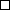    Освіта    Культура, молодь і спорт   Соціальний захист та охорона здоров’я    ІТ, безпека та громадський порядок№ п/пНайменування товарів, робіт (послуг)Ціна за одиницю, грн.Одиниць, шт.Вартість, грн.Джерело фінансування1Ноутбук з операційною системою Windows 1025000,00375000,00Бюджет участі3Маршрутизатор TP-LINK Archer AX101600,00116000,00Бюджет участі4Xerox WorkCentre 3025BI Wi-Fi (3025V_BI)4800,0014800,00Бюджет участі5Телевізор  Samsung UE43TU8000UXUA15000,00115000,00Бюджет участі6Кронштейн ITech PLB-2B1300,0011300,00Бюджет участі7Стіл AMF Крайслер складний2300,0036900,00Бюджет участі8Стул офісний700,002014000,00Бюджет участі11Палки для скандинавської ходьбиTramp Flash Alu 7075 Сині TRR-010900,0054500,00Бюджет участі12Коврик для йоги та фитнесу  EasyFit TPE+TC 183х61см товщина 6мм  400,00104000,00Бюджет участі13Палка гімнастична деревяна S4S "Стандарт Эліт",130101300,00Бюджет участі14Тонометр MICROLIFE BP A2 Basic с адаптером 221300,0011300,00Бюджет участі15Непередбачувані витрати24000,00Загальна сумаЗагальна сумаЗагальна сума168100,00Оплата  освітніх послугОплата  освітніх послугОплата  освітніх послугОплата  освітніх послугОплата  освітніх послугОплата  освітніх послуг1Екскурсії, лекції, консультації, тощо500,00189000Спонсорські кошти2Непередбачувані витрати100,00181800Спонсорські коштиЗагальна сумаЗагальна сумаЗагальна сума10800Спонсорські кошти